Year 11 Geography homework – Cycle 3 Week 6SkillsName the key term (4 marks)d________________ - data which is grouped into different categoriesc________________ - data which shows change over timeq__________________ - numerical dataq________________ -  data which includes words and opinionsWhich type of graph would be most appropriate to show the size of 10 pebbles measured in one location on a beach? [1 mark] ……………………………………………….Give two reasons why it would be appropriate [2 marks]…………………………………………………………………………………………………………………………………………………………………………………………………………………………………………………………………………………………………………………………………………………………………………Why is secondary data (collected by someone else) sometimes less reliable? Give two reasons [2 marks]…………………………………………………………………………………………………………………………………………………………………………………………………………………………………………………………………………………………………………………………………………………………………………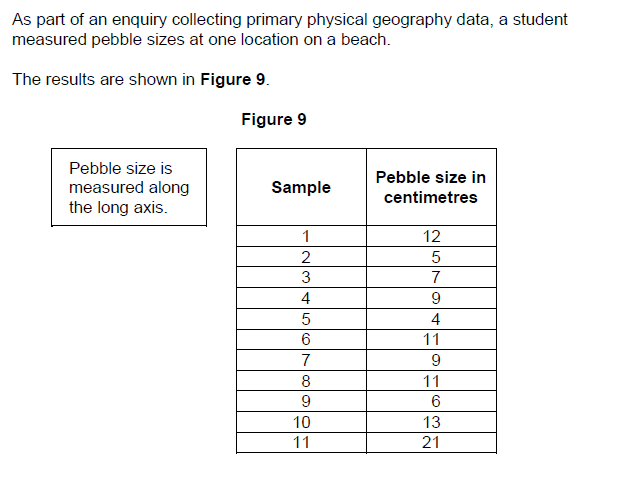 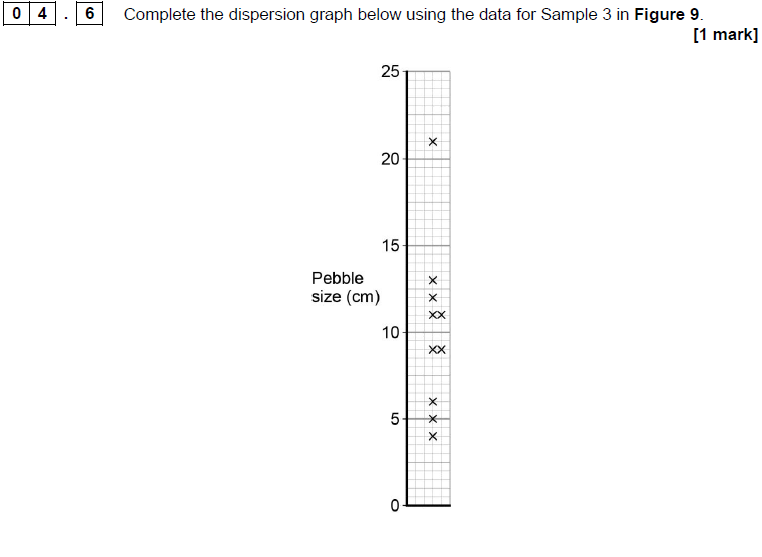 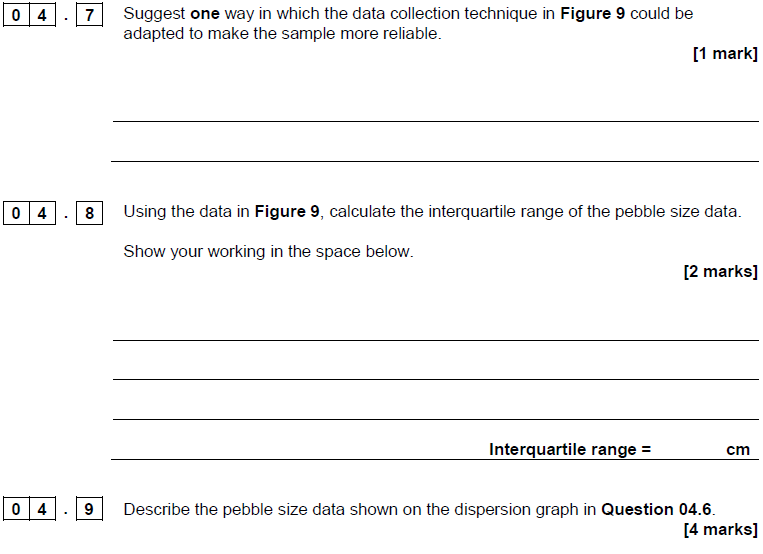 